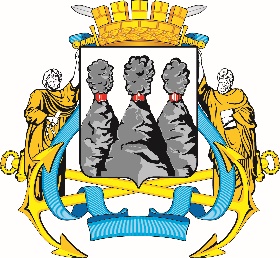 Ленинская ул., д. 14, Петропавловск-Камчатский, 683000Тел. (4152)30-25-80 (2450), факс (4152)42-52-29, e-mail: duma@pkgo.ru, duma.pkgo.ru ПРОТОКОЛ заседания Комитета Городской Думы Петропавловск-Камчатского городского округа по бюджету, финансам и экономикеот 17.02.2020                                                                                       г. Петропавловск-Камчатский,ул. Ленинская, д. 14, зал заседаний № 429Время начала: 1530 часовВремя окончания: 1700 часовПредседательствующий:Присутствовали:Приглашенные:ПОВЕСТКА ДНЯ:1. (5) О принятии решения о внесении изменения в Решение Городской Думы Петропавловск-Камчатского городского округа от 27.12.2013 № 173-нд «О бюджетном процессе в Петропавловск-Камчатском городском округе»Докл.: Чубкова Ольга Сергеевна2. (1) О внесении изменений в Решение Городской Думы Петропавловск-Камчатского городского округа от 06.11.2019 № 211-нд «О бюджете Петропавловск-Камчатского городского округа на 2020 год и плановый период 2021-2022 годов»Докл.: Чубкова Ольга Сергеевна 3. Информация об исполнении бюджета Петропавловск-Камчатского городского округа по состоянию на 01.02.2020Докл.: Чубкова Ольга Сергеевна4. О деятельности муниципальных унитарных предприятий и акционерных обществ Петропавловск-Камчатского городского округаДокл.: Позднякова Евгения Сергеевна5. О рассмотрении возможности применения дифференцированных налоговых ставок по налогу на имущество физических лицДокл.: Позднякова Евгения Сергеевна6. Об утверждении плана Комитета Городской Думы Петропавловск-Камчатского городского округа по бюджету, финансам и экономике на 2020 годДокл.: Монахова Галина Васильевна 7. О письме Губернатора Камчатского края от 10.02.2020 № 01-03-17-480Докл.: Антипов Михаил Николаевич8. РазноеГолосовали: «за»-5, «против»-0, «воздержалось»-0.ГОРОДСКАЯ ДУМАПЕТРОПАВЛОВСК-КАМЧАТСКОГОГОРОДСКОГО ОКРУГАКОМИТЕТ ПО БЮДЖЕТУ, ФИНАНСАМ И ЭКОНОМИКЕМонахова Г.В.-председатель Городской Думы Петропавловск-Камчатского городского округа, председатель Комитета Городской Думы Петропавловск-Камчатского городского округа по бюджету, финансам и экономике.Воровский А.В.-заместитель председателя Городской Думы Петропавловск-Камчатского городского округа - председатель Комитета по местному самоуправлению и социальной политике;Мелехина Т.В.-депутат Городской Думы Петропавловск-Камчатского городского округа по единому муниципальному избирательному округу;Прудкий Д.А.-заместитель председателя Городской Думы Петропавловск-Камчатского городского округа - председатель Комитета по городскому и жилищно-коммунальному хозяйству;Толмачев И.Ю.-депутат Городской Думы Петропавловск-Камчатского городского округа по избирательному округу № 2.Отсутствовали:Ванюшкин С.А.-депутат Городской Думы Петропавловск-Камчатского городского округа по единому муниципальному избирательному округу;Колядка В.В.-депутат Городской Думы Петропавловск-Камчатского городского округа по единому муниципальному избирательному округу;Кронов А.А.-депутат Городской Думы Петропавловск-Камчатского городского округа по избирательному округу № 3;Оськин С.В.-депутат Городской Думы Петропавловск-Камчатского городского округа по избирательному округу № 7.Лыскович В.В.-председатель Контрольно-счетной палаты Петропавловск–Камчатского городского округа; Ковалык А.Ю.-заместитель Главы администрации Петропавловск–Камчатского городского округа – руководитель Управления делами администрации Петропавловск-Камчатского городского округа;Чубкова О.С.-заместитель Главы администрации Петропавловск-Камчатского городского округа – руководитель Управления финансов администрации Петропавловск-Камчатского городского округа;Позднякова Е.С.-заместитель Главы администрации Петропавловск Камчатского городского округа - начальник Управления экономического развития и имущественных отношений администрации Петропавловск-Камчатского городского округа;Солод М.С.-начальник Управления дорожного хозяйства, транспорта и благоустройства администрации Петропавловск-Камчатского городского округа;Пась О.П.-руководитель Управления архитектуры, градостроительства и земельных отношений администрации Петропавловск-Камчатского городского округа;Антипов М.Н.-руководитель Управления коммунального хозяйства и жилищного фонда администрации Петропавловск-Камчатского городского округа;Тур Е.А.-заместитель руководителя Управления делами администрации Петропавловск-Камчатского городского округа;Гаспарян А.А.-заместитель начальника правового отдела Управления делами администрации Петропавловск-Камчатского городского округа;Смирнов С.И.-депутат Городской Думы Петропавловск-Камчатского городского округа по единому муниципальному избирательному округу.Присутствовали работники аппарата Городской Думы Петропавловск-Камчатского городского округа:Присутствовали работники аппарата Городской Думы Петропавловск-Камчатского городского округа:Присутствовали работники аппарата Городской Думы Петропавловск-Камчатского городского округа:Алексеева И.Н.-и.о. руководителя аппарата Городской Думы Петропавловск-Камчатского городского округа;Глуховский Д.В.-заместитель руководителя аппарата Городской Думы – начальник управления по обеспечению деятельности органов Городской Думы и информационного обеспечения работы аппарата Городской Думы Петропавловск-Камчатского городского округа;Грузинская О.В.-консультант отдела по обеспечению деятельности органов и депутатских объединений Городской Думы управления по обеспечению деятельности органов Городской Думы и информационного обеспечения работы аппарата Городской Думы Петропавловск-Камчатского городского округа;Иванков Т.П.-начальник отдела по обеспечению деятельности органов и депутатских объединений Городской Думы управления по обеспечению деятельности органов Городской Думы и информационного обеспечения работы аппарата Городской Думы Петропавловск-Камчатского городского округа;Ерофеева Т.Е.-начальник юридического отдела управления организационно-правового обеспечения работы аппарата Городской Думы Петропавловск-Камчатского городского округа;Якшина И.В.-начальник информационного отдела управления по обеспечению деятельности органов Городской Думы и информационного обеспечения работы аппарата Городской Думы Петропавловск-Камчатского городского округа.1. СЛУШАЛИ:О принятии решения о внесении изменения в Решение Городской Думы Петропавловск-Камчатского городского округа от 27.12.2013 № 173-нд 
«О бюджетном процессе в Петропавловск-Камчатском городском округе»ВЫСТУПИЛИ:Монахова Г.В., Чубкова О.С В.РЕШИЛИ:Одобрить проект правового акта и рекомендовать Городской Думе принять правовой акт с учетом заключения юридического отдела аппарата Городской Думы        (Решение принимается открытым голосованием: «за»-5, единогласно)2. СЛУШАЛИ:О принятии решения о внесении изменений в Решение Городской Думы Петропавловск-Камчатского городского округа от 06.11.2019 № 211-нд 
«О бюджете Петропавловск-Камчатского городского округа на 2020 год и плановый период 2021-2022 годов»ВЫСТУПИЛИ:Монахова Г.В., Чубкова О.С., Солод М.С., Прудкий Д.А., Воровский А.В., Антипов М.Н., Пась. О.П., Позднякова Е.С., Лыскович В.В.РЕШИЛИ:1. Одобрить проект правового акта и рекомендовать Городской Думе принять правовой акт с учетом заключения юридического отдела аппарата Городской Думы и экспертного заключения Контрольно-счетной палаты Петропавловск-Камчатского городского округа.2. Заслушать информацию администрации Петропавловск-Камчатского городского округа о результатах проведенных конкурсных процедур, связанных с благоустройством общественных территорий на заседании профильного Комитета Городской Думы Петропавловск-Камчатского городского округа в апреле 2020 года.       (Решение принимается открытым голосованием: «за»-5, единогласно)3. СЛУШАЛИ:Информация об исполнении бюджета Петропавловск-Камчатского городского округа по состоянию на 01.02.2020ВЫСТУПИЛИ:Монахова Г.В., Чубкова О.С.РЕШИЛИ:Информацию принять к сведению       (Решение принимается открытым голосованием: «за»-5, единогласно)4. СЛУШАЛИ:О деятельности муниципальных унитарных предприятий и акционерных обществ Петропавловск-Камчатского городского округаВЫСТУПИЛИ:Монахова Г.В., Позднякова Е.С., Воровский А.В., Прудкий Д.А., Толмачев И.Ю.РЕШИЛИ:1. Информацию принять к сведению.2. Заслушать информацию администрации Петропавловск-Камчатского городского округа «О деятельности муниципальных унитарных предприятий и акционерных обществ Петропавловск-Камчатского городского округа по итогам 2019 года» на заседании Комитета Городской Думы Петропавловск-Камчатского городского округа по бюджету, финансам и экономике в июне 2020 года.       (Решение принимается открытым голосованием: «за»-5, единогласно)5. СЛУШАЛИ:О рассмотрении возможности применения дифференцированных налоговых ставок по налогу на имущество физических лицВЫСТУПИЛИ:Монахова Г.В., Позднякова Е.С.РЕШИЛИ:1. Информацию принять к сведению.2. Аппарату Городской Думы Петропавловск-Камчатского городского округа направить информацию Управления экономического развития и имущественных отношений администрации Петропавловск-Камчатского городского округа по данному вопросу депутату Городской Думы Петропавловск-Камчатского городского округа по единому муниципальному избирательному округу Ванюшкину С.А.       (Решение принимается открытым голосованием: «за»-5, единогласно)6. СЛУШАЛИ:Об утверждении плана Комитета Городской Думы Петропавловск-Камчатского городского округа по бюджету, финансам и экономике на 2020 годВЫСТУПИЛИ:Монахова Г.В.РЕШИЛИ:План работы Комитета Городской Думы по бюджету, финансам и экономике на 2020 год принять за основу(Решение принимается открытым голосованием: «за»-5, единогласно)7. СЛУШАЛИ:О письме Губернатора Камчатского края от 10.02.2020 № 01-03-17-480ВЫСТУПИЛИ:Монахова Г.В., Антипов М.Н., Пась О.П., Воровский А.В., Чубкова О.С.РЕШИЛИ:Информацию принять к сведению.Комитету Городской Думы Петропавловск-Камчатского городского округа по бюджету, финансам и экономике организовать контроль за ходом решения вопросов, изложенных в письме Губернатора Камчатского края от 10.02.2020 № 01-03-17-480.       (Решение принимается открытым голосованием: «за»-5, единогласно)Председатель Городской Думы Петропавловск-Камчатского городского округа, председатель Комитета  Городской Думы Петропавловск-Камчатского городского округа по бюджету, финансам и экономике                                                          Г.В. МонаховаПротокол вел:Консультант отдела по обеспечению деятельности органов и депутатских объединений Городской Думы управления по обеспечению деятельности органов Городской Думы и информационного обеспечения работы аппарата Городской Думы Петропавловск-Камчатского городского округа                                                     О.В. Грузинская